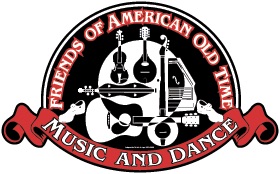 FOAOTMAD 2019 WORKSHOP APPLICATION FORMOLD TIME FIDDLE, BANJO AND DANCE  29th NOVEMBER TO 1st DECEMBERThank you for your interest in the November 2019 FOAOTMAD Workshops The fiddle workshops will be led by Gabrielle Macrae and the banjo workshops will be led by Barry Southern. The dance workshop will be led by Clare and Paul Sheridan. Further details of the workshop tutors can be found on the FOAOTMAD website.The fiddle and banjo workshops are for intermediate and advanced standard players.The dance workshop is for beginners and improvers.Workshop prices per member:-Fiddle Workshop		£190Fiddle Workshop		£190Dance Workshop		£150The workshops are open to FOAOTMAD members only; the price shown is for tuition, accommodation (shared hostel style) and full board from the Friday evening until Sunday lunchtime. No pets are allowed except for registered assistance animals.Meals included in the price are as follows:Evening Meals Friday and SaturdayBreakfast Saturday and SundayLunch Saturday and SundayThere will, of course, be plenty of time for picking and socialising!  To book you MUST fill in all details on the next page and then send the completed form by email to: 	publicity@foaotmad.org.ukOR by post as a hard copy to the following address:FOAOTMAD Workshops, C/o Tony Mear, 37 Heoly Deri, Rhiwbina, Cardiff, CF14 6HBTelephone: 07814 003126 We are able to offer partners and friends the opportunity to stay at the venue even if they do not wish to take the workshops, subject to availability of accommodation. We are also able to offer a limited number of private rooms at an additional price. Non participating guests/partners	£100 eachPrivate room supplement		£75If you would like to book a private room, bring a partner, or stay without attending the workshops then please contact Tony Mear by email or by phone, in order to check availability before making any payment or sending in the completed application forms.NOVEMBER 2019 WORKSHOP APPLICATION FORMPlease complete and send one form per personPayment options are:By cheque made out to FOAOTMAD (post to Tony Mear, address shown on the previous page) By PayPal to: paypal@foaotmad.org.uk  quoting “November Workshop”If you have already signed up for membership by Gocardless we can arrange a direct payment To pay by direct bank transfer, contact Tony Mear for details: publicity@foaotmad.org.ukRegistration details:General Data Protection RegulationsAny personal information you share with FOAOTMAD will be retained and used in accordance with FOAOTMAD’s policy on the use and retention of personal information which can be found on our website at www.foaotmad.org.uk.  A hard copy is available on request.  By applying to join the workshops you confirm your acceptance of that policy.  In addition you should be aware that FOAOTMAD may wish to use photographs or recordings of the workshops (which may include photographs or recordings of you) for society purposes. By applying to join the workshops you give your agreement to FOAOTMAD doing that.NAME:	 ADDRESS: MAIL ADDRESS:TELEPHONE NUMBER:FOAOTMAD MEMBERSHIP NUMBER: NAME OF EMERGENCY CONTACT:EMERGENCY CONTACT NUMBER WHILE AT WORKSHOP:CHOICE OF WORKSHOP: please choose Fiddle / Banjo / Dance / Non-participantDIETARY PREFERENCES: please choose Vegetarian / Omnivore / Allergies (please state)